Publicado en  el 09/11/2015 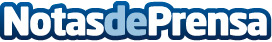 El Plan de Residuos de la Región de Murcia hasta 2020 sale a exposición públicaLos agentes interesados pueden consultar y proponer alegaciones y sugerencias a través de Internet en un buzón | El Gobierno Regional financiará la ejecución de este plan garantizando una inversión de 30 millones de euros cofinanciados con Fondos FEDERDatos de contacto:Nota de prensa publicada en: https://www.notasdeprensa.es/el-plan-de-residuos-de-la-region-de-murcia_1 Categorias: Murcia Ecología http://www.notasdeprensa.es